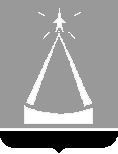 ГЛАВА  ГОРОДСКОГО  ОКРУГА  ЛЫТКАРИНО  МОСКОВСКОЙ  ОБЛАСТИПОСТАНОВЛЕНИЕ______________  №  _____________г.о. ЛыткариноО признании утратившими  силу некоторых нормативных правовых актовВ соответствии с Федеральным законом от 06.10.2003 № 131-ФЗ 
«Об общих принципах организации местного самоуправления в Российской Федерации», Уставом городского округа Лыткарино Московской области,  в связи с реорганизацией муниципальных учреждений городского округа Лыткарино  (постановление главы городского округа Лыткарино Московской области от 14.04.2022  № 218-п), постановляю:1. Признать утратившими силу:1.1. Постановление главы города Лыткарино от 02.08.2011 № 381-п: «Об утверждении Положения об оплате труда работников муниципальных образовательных учреждений г. Лыткарино Московской области, осуществляющих деятельность в области физической культуры и спорта».1.2. Постановление главы города Лыткарино от 17.11.2011 № 662-п 
«О внесении изменений и дополнений в Положение об оплате труда работников муниципальных образовательных учреждений г. Лыткарино Московской области, осуществляющих деятельность в области физической культуры и спорта, утверждённое постановлением Главы города Лыткарино от 02.08.2011 г. № 381-п».1.3. Постановление главы города Лыткарино от 30.01.2012 № 44-п 
«О внесении изменений и дополнений в Положение об оплате труда работников муниципальных образовательных учреждений г. Лыткарино Московской области, осуществляющих деятельность в области физической культуры и спорта, утверждённое постановлением Главы города Лыткарино от 02.08.2011 № 381-п».1.4. Постановление главы города Лыткарино от 04.09.2012 № 752-п 
«О внесении изменений в Положение об оплате труда работников муниципальных образовательных учреждений г. Лыткарино Московской области, осуществляющих деятельность в области физической культуры и спорта, утверждённое постановлением Главы города Лыткарино от 02.08.2011 № 381-п».1.5. Постановление главы города Лыткарино от 31.12.2013 № 1082-п 
«О внесении изменений в Положение об оплате труда работников муниципальных образовательных учреждений г. Лыткарино Московской области, осуществляющих деятельность в области физической культуры и спорта, утверждённое постановлением Главы города Лыткарино от 02.08.2011 № 381-п».1.6. Постановление главы города Лыткарино от 03.06.2014 № 421-п 
«О внесении изменений в Положение об оплате труда работников муниципальных образовательных учреждений г. Лыткарино Московской области, осуществляющих деятельность в области физической культуры и спорта».1.7. Пункт 2 постановления главы города Лыткарино от 09.11.2015 
№ 657-п  «О внесении изменений в Положение об оплате труда работников муниципальных учреждений физической культуры и спорта города Лыткарино и в Положение об оплате труда работников муниципальных образовательных учреждений г. Лыткарино Московской области, осуществляющих деятельность в области физической культуры и спорта».1.8. Постановление главы города Лыткарино от 03.10.2016 № 669-п 
«О внесении изменений в Положение об оплате труда работников муниципальных образовательных учреждений г. Лыткарино Московской области, осуществляющих деятельность в области физической культуры и спорта».2. МКУ «Комитет по делам культуры, молодежи, спорта и туризма  города Лыткарино» (О.В. Кленовой) обеспечить опубликование настоящего постановления в газете «Лыткаринские вести» и размещение на официальном сайте городского округа Лыткарино в сети Интернет.3. Контроль за исполнением настоящего постановления возложить на заместителя главы Администрации городского округа Лыткарино
Е.В. Забойкина.К.А. Кравцов 